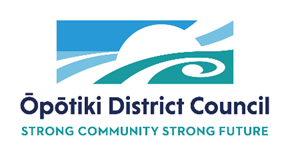 Te Tāhuhu o Te Rangi Panel Art Features - Proposal Application FormArtist name: ________________________________________________________________Email contact: _______________________________________________________________Phone contact:_______________________________________________________________What is your connection to the Ōpōtiki District:____________________________________Art concept proposal (including materials, size and subject matter): ____________________
___________________________________________________________________________Proposed weight (approx.):_____________________________________________________Sketch/Marquette (can be submitted separately):Quote (please itemize):___________________________________________________________________________________________________________________________________Previous experience (can be submitted as a résumé/separate document and include photos):___________________________________________________________________________In the event my proposal is not selected for permanent display, I wish to discuss producing a piece of art for exhibition (please tick):Yes:							No: Any other comments/ information:______________________________________________Please ensure this form is submitted by 4pm, Tuesday 9 March 2021.This form can be submitted by email to info@odc.govt.nz or delivered by hand to Council offices at 108 St Johns Street, Ōpōtiki (open 8am-5pm Monday to Friday).Please note this is an application form only and completion and submission of this document does not guarantee acceptance of proposal.